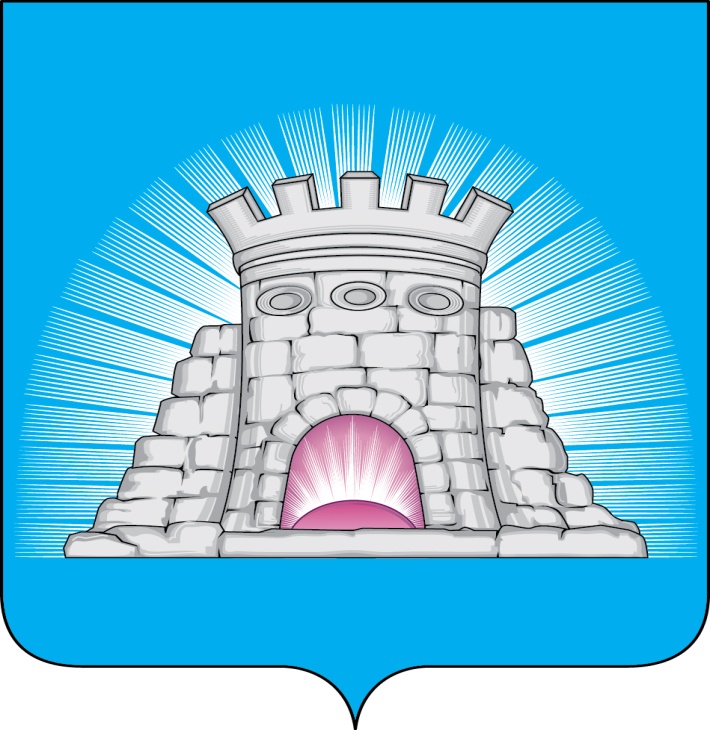 РАСПОРЯЖЕНИЕ15.05.2023  № 147г. ЗарайскО назначении ответственного лицаВ целях соблюдения сроков реализации муниципальной программы «Формирование современной комфортной городской среды», утвержденной постановлением главы городского округа Зарайск Московской области от 14.12.2022 № 2241/12:назначить ответственным за ходом выполнения работ на объекте «Благоустройство набережной реки Осетр от плотины до Святого источника «Белый колодец» (2 очередь), включая ул. Первомайскую, ул. Музейную, ул. Пожарского, два пешеходных спуска по ул. Кузнецкий спуск и ул. Парковая» начальника отдела архитектуры и градостроительства администрации городского округа Зарайск Московской области Завгороднего Кирилла Константиновича.Глава городского округа В.А. Петрущенко    ВерноНачальник службы делопроизводства			Л.Б. Ивлева15.05.2023 Разослано: в дело, Шолохову А.В., ОА и Г, СД, юридический отдел, СВ со СМИ, прокуратура.Е.В. Козлова8 496 66 2-54-38													005391 